Полезные ссылки (по вопросам безопасности детей в интернете)http://www.internet-kontrol.ru/stati/roditelskiy-kontrolinterneta-obschenie-bez-riska.html Родительский контроль Интернетаhttp://www.google.ru/intl/ru/goodtoknow/familysafety/ Как обеспечить безопасность детей в Интернете http://www.cybermama.ru/ КиберМама — программа для родительского контроля за использованием домашнего компьютера ребенком http://gogul.tv/ Детский браузер Гогуль http://netkidscontrol.ru/ Предназначен для родительского контроля    Электронные ресурсы по теме «Безопасный интернет»1. http://www.saferunet.ru/ — Центр безопасного Интернета в России. Сайт посвящен проблеме безопасной, корректной и комфортной работы в Сети Интернет-угрозы и эффективное противодействие им.2. http://www.nachalka.com/BezOPASNOSt — сайт предназначен для учителей, родителей, детей, имеющих отношение к начальной школе3. http://www.ifap.ru/library/book099.pdf — информация для родителей: памятки, советы, рекомендации от компании Microsoft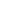 4. http://www.oszone.net/6213/ — компьютерный информационный портал Статья для родителей «Обеспечение безопасности детей при работе в Интернете» Рекомендации по программе «Родительский контроль».